Je souhaiteRelais Lumière Espérance : Réunion d'information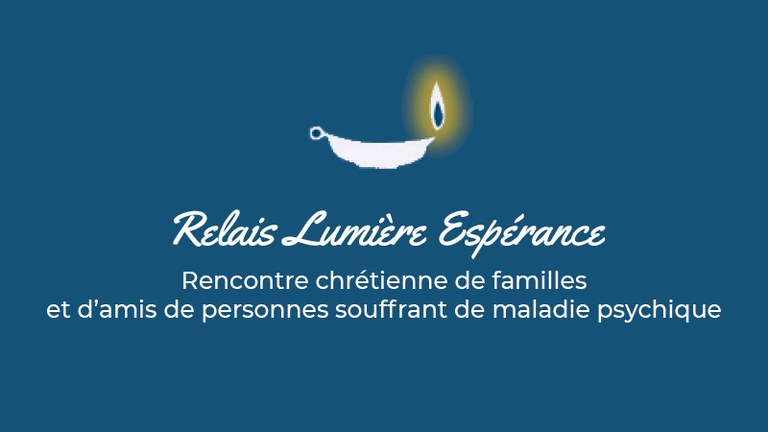 L'association Relais Lumière Espérance propose un soutien amical et spirituel aux familles et aux proches d'une personnes en souffrance psychique lourde (schizophrénie, bipolarité, dépression…).Quand ?Le 07/10/2023 à partir de 14h30Où ?Auxerre, salle de l'abbé DeschampsNom du contactLouis, diacre permanent, et Marie RuellanTéléphone du contact06 78 10 26 81ParticipantsHubert Peigné, ancien président de l'association RLELa réunion est ouverte à toute personne concernée, ou susceptible d'orienter quelqu'un dans cette situation. Cependant, nous attirons votre attention sur le fait que Relais Lumière Espérance n'a pas vocation à accueillir les personnes en souffrance psychique. Celles-ci peuvent s'adresser à « AMITIE ESPERANCE » AMITIÉ ESPÉRANCE.Pour toutes informations complémentaires, n'hésitez pas à contacter Marie Ruellan, responsable de groupe ou Louis Ruellan, conseiller spirituel : relaislumiereesperance89@orange.fr